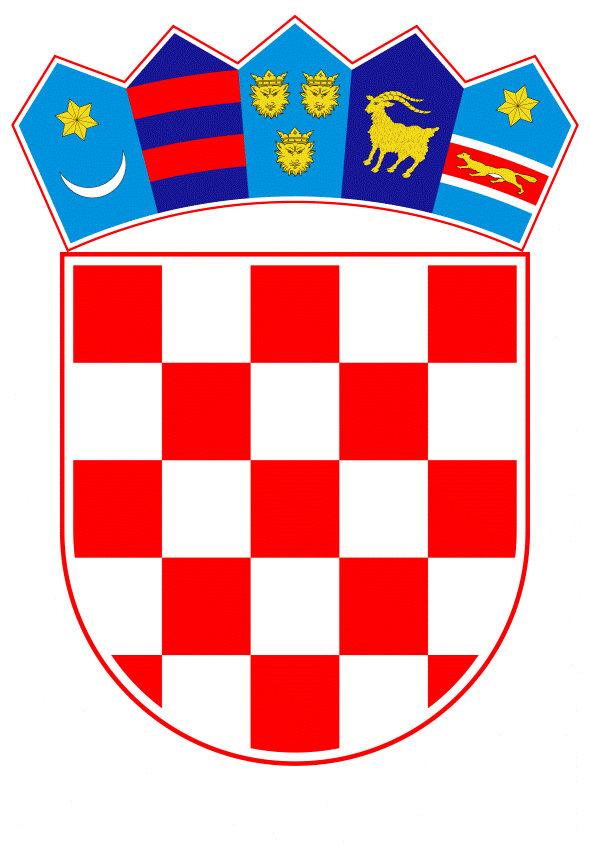 VLADA REPUBLIKE HRVATSKEZagreb, 15. veljače 2024.___________________________________________________________________________________________________________________________________________________________________________________________________________________________________________PRIJEDLOGNa temelju članka 31. stavka 2. Zakona o Vladi Republike Hrvatske (Narodne novine, broj 150/11, 119/14, 93/16, 116/18 i 80/22), a u vezi s točkom III. stavkom 2. Odluke o uspostavi strukture za pripremu i provedbu hrvatskog predsjedanja Međunarodnim savezom za sjećanje na Holokaust (IHRA) (KLASA: 022-03/23-04/23, URBROJ; 50301-21/21-23-2, od 20. siječnja 2023.), Vlada Republike Hrvatske je na sjednici održanoj _________ donijelaO D L U K U o davanju suglasnosti za donaciju sredstava za novu istraživačku Stipendiju profesor Yehuda Bauer tijekom hrvatskog predsjedanja Međunarodnim savezom za sjećanje na Holokaust (IHRA)I.Vlada Republike Hrvatske prihvaća informaciju i prijedlog Nacionalnog koordinacijskog tijela Predsjedanja Međunarodnim savezom za sjećanje na Holokaust (IHRA) i daje suglasnost za uplatu prve financijske donacije Republike Hrvatske, kao predsjedavajuće IHRA-om, u iznosu 50.000,00 eura (slovima: pedesettisuća eura) za istraživačku Stipendiju profesor Yehuda Bauer za 2024. godinu, u okviru IHRA Programa stipendija.  II.Ovom Odlukom zadužuju se Ministarstvo vanjskih i europskih poslova i Nacionalno koordinacijsko tijelo za pripremu, provedbu i praćenje aktivnosti iz ove Odluke te izvršenje plaćanja doniranih sredstava u iznosu od 50.000,00 eura (slovima: pedesettisuća eura), kao i druge aktivnosti potrebne za izvršenje ove Odluke.III.Za provedbu aktivnosti iz ove Odluke financijska sredstva u iznosu od 50.000,00 eura (slovima: pedesettisuća eura) osigurana su u državnom proračunu Republike Hrvatske na razdjelu Ministarstva vanjskih i europskih poslova.  IV.Ova Odluka stupa na snagu danom donošenja.KLASA:URBROJ:Zagreb, 	_____ 2024.     PREDSJEDNIKmr.sc. Andrej Plenković O B R A Z L O Ž E NJ EMeđunarodni savez za sjećanje na Holokaust (International Holocaust Remembrance Alliance, IHRA) međuvladino je tijelo uspostavljeno 1998. radi jačanja i promicanja obrazovanja, sjećanja i istraživanja o Holokaustu. IHRA ima 35 država članica i 10 država u statusu promatrača. Savez ima rotirajuće jednogodišnje predsjedanje. Na plenarnom zasjedanju IHRA-e u prosincu 2020. jednoglasno je prihvaćena nominacija Republike Hrvatske za jednogodišnje predsjedanje IHRA-om (1. ožujka 2023. – 29. veljače 2024.), što predstavlja potvrdu i prepoznavanje predanosti Republike Hrvatske načelima i ciljevima IHRA-e. U pripremi za hrvatsko predsjedanje IHRA-om, Vlada Republike Hrvatske je 20. siječnja 2023. Odlukom uspostavila strukturu tijela za upravljanje procesom organizacije aktivnosti predsjedanja (KLASA: 022-03/23-04/23, URBROJ; 50301-21/21-23-2, od 20. siječnja 2023.). Slijedom navedenog osnovano je Nacionalno koordinacijsko tijelo Predsjedanja IHRA-om (u daljnjem tekstu: Nacionalno koordinacijsko tijelo), koje donosi strateške odluke i smjernice za pripremu i provedbu predsjedanja Republike Hrvatske, kao i druge poslove sukladno Odluci. U središtu hrvatskog predsjedanja IHRA-om je inicijativa Future of Remembrance, kojoj je cilj osigurati budućnost sjećanja na Holokaust nakon što nas napuste zadnji preživjeli i svjedoci Holokausta, promicanjem obrazovanja, sjećanja, ali i istraživanja o Holokaustu i antisemitizmu. Otkako je IHRA započela s radom, financiranje istraživačkih projekata važna je sastavnica rada Saveza. Tijekom posljednjeg desetljeća, kroz IHRA Program stipendija financirano je više od 150 projekata iz cijelog svijeta, podržanih godišnjim doprinosima IHRA-inih država članica. U čast profesoru Yehudi Baueru, umirovljenom počasnom predsjedatelju i jednom od osnivača IHRA-e, koji je cjelokupni radni vijek posvetio istraživanju uzroka i istine o Holokaustu, na prvom Plenarnom zasjedanju u okviru hrvatskog predsjedanja IHRA-om održanom u lipnju 2023. u Dubrovniku, među ostalim, donesene su i odluke kako bi se očuvalo naslijeđe profesora Yehude Bauera.  Jedna od tih odluka je ona o osnivanju nove istraživačke Stipendije profesor Yehuda Bauer, u okviru IHRA Programa stipendija, s ciljem poticanja nove generacije znanstvenika/istraživača na istraživanje Holokausta i antisemitizma. Tom se prilikom Republika Hrvatska, kao aktualna predsjedavajuća IHRA-om, obvezala dati prvu donaciju sredstava navedenoj Stipendiji u iznosu od 50.000,00 eura (iz kojeg će se u cijelosti financirati na natječaju izabrani znanstveno-istraživački projekti, bez dodatnog sufinanciranja), s namjerom uspostave prakse godišnjeg stipendiranja izabranih projekata, čime će ova stipendija postati sastavnim dijelom programa stipendija IHRA-e. Postupak izbora projekta provodi se jednom godišnje prema pravilima IHRA-e, a država koja predsjedava IHRA-om snosi jednokratnu donaciju za predmetnu stipendiju pa je s istom namjerom i Ujedinjeno Kraljevstvo u svojstvu iduće predsjedavajuće IHRA-om najavilo kako će tijekom svog predsjedanja dati istovrsnu financijsku donaciju u istom iznosu od 50.000,00 eura za navedenu stipendiju.Financijska sredstva u iznosu od 50.000,00 eura za provedbu aktivnosti iz ove Odluke osigurana su u državnom proračunu Republike Hrvatske, na razdjelu Ministarstva vanjskih i europskih poslova. Ovom Odlukom zadužuju se Ministarstvo vanjskih i europskih poslova i Nacionalno koordinacijsko tijelo za pripremu, provedbu i praćenje aktivnosti iz ove Odluke te izvršenje  plaćanja financijske donacije 50.000,00 eura, kao i druge aktivnosti potrebne za izvršenje ove Odluke, uključujući i sklapanje odgovarajućeg Ugovora s IHRA-om (kao primateljem donacije). Predlaže se stupanje na snagu ove Odluke danom donošenja.   Predlagatelj:Ministarstvo vanjskih i europskih poslovaPredmet:Prijedlog odluke o davanju suglasnosti za donaciju sredstava za novu istraživačku Stipendiju profesor Yehuda Bauer tijekom hrvatskog predsjedanja Međunarodnim savezom za sjećanje na Holokaust (IHRA)